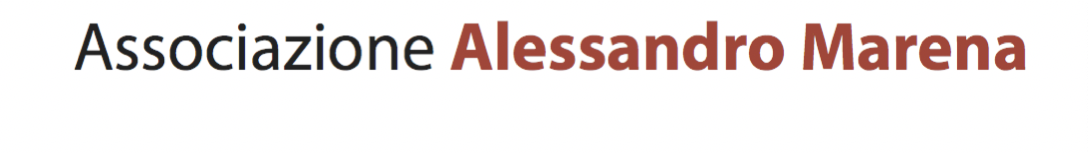 presenta“La valle dei pollini”Theo Gallinoa cura di Monica TrigonaInaugurazione giovedì 7 ottobre 2021 ore 18-20Segue cena alchemica realizzata dallo chef di Villa Sassi Alessandro Braga, liberamente ispirata alla ricerca di Theo Gallino-posti riservati previa prenotazione: associazionealessandromarena@gmail.com -Villa Sassi, Strada al Traforo di Pino 47, TorinoFino a domenica 7 novembre 2021L’Associazione Alessandro Marena in collaborazione con la galleria Lara e Rino Costa di Valenza presenta “La valle dei pollini”, mostra dell’artista Theo Gallino.La kermesse segna l'inizio di un nuovo corso per l’Associazione dedicata al gallerista torinese Alessandro Marena prematuramente scomparso nell’estate del 2013. Se infatti nel periodo dell’art week torinese, rimane invariato lo svolgimento della biennale collettiva “The Upcoming Art - da un’idea di Alessandro Marena”, con l’assegnazione del Premio Alessandro Marena a uno degli studenti dell’Accademia Albertina, da quest’anno l’associazione promuove anche una personale dedicata ad un maestro del territorio.L’autunno cittadino si arricchisce così di un nuovo ciclo di esposizioni di alto profilo artistico e curatoriale. Di volta in volta, infatti, un nome rappresentativo della scena contemporanea sarà chiamato ad esporre gli esiti più recenti della sua ricerca affiancati da richiami a lavori storici. Grazie a questa iniziativa chi è in fase di formazione, i potenziali futuri talenti dell’arte a cui l’Associazione dal suo nascere guarda con interesse e con spirito mecenatistico, potrà confrontarsi con autori presenti da anni sulla scena per trarne spunti e consigli utili alla propria crescita. La mostra dei maestri, con le attività di approfondimento e fruizione ad essa connesse, rappresenterà per i giovani un momento costruttivo e per il pubblico tradizionale un appuntamento da non perdere per approfondire la conoscenza di carriere dense di riconoscimenti e tuttora in fieri.“La valle dei pollini” apre i battenti circa un mese prima degli appuntamenti fieristici torinesi dedicati alla creatività nazionale ed internazionale a Villa Sassi, nobile dimora secentesca che recentemente ha subito un profondo e scrupoloso intervento di restyling interno. Su un’area rialzata e curvilinea del secolare parco, che ricorda una gradinata dei teatri dell'antichità, si stagliano una dozzina di installazioni di grande-media dimensione che finemente traducono l’idea di unità tra uomo e natura, artificiale e spontaneo - concetti che potrebbe essere estesi alla dialettica tra ragione ed istinto. Maestria tecnica e condiviso senso di bellezza tra l’autore e il creato fan si che le opere sembrino germinare nella dimensione naturale per evidenziarne il potenziale nascosto.La rappresentazione plastica dei fragili ed impalpabili piumetti globosi del tarassaco, che tutti conosciamo, in esili sculture provocano un impatto visivo ed emotivo sorprendente tanto più se i filiformi steli in ferro emergono da accumuli di mattoni con calchi di pluriball. Quest’ultima caratteristica è riconducibile alla storia di Gallino e ai suoi esordi, quando utilizzava l’imballo plastico scoppiettante a protezione dei preservativi, simbolo di prevenzione dal virus HIV.Il riferimento alla natura si mescola alla materia artificiosa e tecnologica come in un continuo richiamo al potere taumaturgico dell’uomo. Questi è partecipe e, nello stesso tempo, ideatore di mondi, installazioni ambientali che raccontano nuove possibili vite, universi immaginifici da rimirare da diversi punti di vista per coglierne appieno la carica espressiva. I fusti filiformi che si allungano verso l’alto, le creazioni in terracotta giammai finite, gli intrecci metallici che riconducono inevitabilmente ad elementi reali dalla forte componente simbolico-spiritualista e i cumuli di mattoni da cui si generano nuove possibili vite, celebrano l’arte quanto la ri-nascita. All’indifferenza alla storia del mondo in cui viviamo Gallino risponde con una narrativa geniale e stimolante che è alla base della stessa creatività dell’uomo.  All’ingresso del percorso espositivo lo spettatore è accolto da un vaso dalle sembianze organiche da cui si ergono le infiorescenze, simbolo della nuova stagione artistica ed umana annunciata dalla “valle dei pollini”. Proseguendo, altri steli nascono da parallelepipedi di terracotta posti sopra cumuli di macerie e mattoni, reliquie di un tempo passato da cui si cerca di risorgere. L’incipit del racconto comprende un grande nido nero avvolto da fili aggrovigliati. Forma apparentemente fuligginosa e plumbea, questo riparo essenziale rimanda al focolare caldo e protettivo, di pascoliana memoria, in cui si generano legami e relazioni.Una “morbida” giara di mattoni, segnata in superficie dal pluriball, fa da contenitore a tre soffioni. Il recipiente incompiuto è una suggestiva scultura che si plasma attraverso il contatto emotivo con l’osservatore.Se alcuni grandi artisti del passato possono essere chiamati in causa dalla poetica di Gallino, da Medardo Rosso a Fausto Melotti, è innegabile che i risvolti originali, estetici e sostanziali a cui è giunto l’artista lo facciano annoverare tra le voci più interessanti del panorama nazionale. Durante il periodo di mostra un’opera dell’artista è collocata all’ingresso del monumentale Palazzo della Luce (via Antonio Bertola 40) mentre alcuni lavori della sua produzione meno recente sono esposti a Villa Bria - Gassino Torinese (via Bussolino 149, Gassino Torinese).Orari della mostraTutti i giorni dalle 10 alle 19 su appuntamento scrivendo a: associazionealessandromarena@gmail.comIngresso gratuitoSedeVilla Sassi, Strada al Traforo di Pino 47, TorinoAssociazione Alessandro Marena - sede legale: via dei Mille 40/a, 10123 Torino associazionealessandromarena@gmail.com - www.associazionealessandromarena.it - T.340.21.43.762